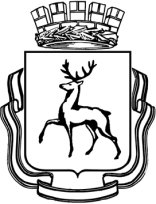 АДМИНИСТРАЦИЯ ГОРОДА НИЖНЕГО НОВГОРОДАПОСТАНОВЛЕНИЕНа основании статьи 52 Устава города Нижнего Новгорода администрация города Нижнего Новгорода постановляет:1. Внести в муниципальную программу города Нижнего Новгорода «Охрана окружающей среды города Нижнего Новгорода» на 2019 - 2024 годы, утвержденную постановлением администрации города Нижнего Новгорода от 23.01.2019 № 115, следующие изменения:1.1. Раздел 1 изложить в редакции согласно приложению № 1 к настоящему постановлению.1.2. В разделе 2:1.2.1. Таблицу 3 подраздела 2.7 изложить в редакции согласно приложению № 2 к настоящему постановлению.1.2.2. Таблицу «План реализации муниципальной программы «Охрана окружающей среды города Нижнего Новгорода» на 2019 - 2024 годы на 2020 год» Раздела 4 изложить в редакции согласно приложению № 3 к настоящему постановлению.2. Управлению по связям со СМИ администрации города Нижнего Новгорода обеспечить опубликование настоящего постановления в официальном печатном средстве массовой информации - газете «День города. Нижний Новгород».3. Департаменту правового обеспечения администрации города Нижнего Новгорода (Киселева С.Б.) обеспечить размещение настоящего постановления на официальном сайте администрации города Нижнего Новгорода в информационно-телекоммуникационной сети «Интернет».4. Контроль за исполнением постановления возложить на первого заместителя главы администрации города Нижнего Новгорода Сивохина Д.Г.Глава города                                                  					     Ю.В. ШалабаевА.А. Максимов217 14 10Приложение №1к  постановлению администрации города от________№________Раздел 1. ПАСПОРТ МУНИЦИПАЛЬНОЙ ПРОГРАММЫ».Приложение №2к  постановлению администрации города от________№________Таблица 3Ресурсное обеспечение реализации муниципальной программыза счет средств бюджета города Нижнего НовгородаПриложение №3к  постановлению администрации города от________№________«План реализации муниципальной программы«Охрана окружающей среды города Нижнего Новгорода»на 2019 - 2024 годы на 2020 год№О внесении изменений в постановление администрации города Нижнего Новгорода от 
23.01.2019 № 115Ответственный исполнитель муниципальной программыДепартамент благоустройства администрации города Нижнего НовгородаДепартамент благоустройства администрации города Нижнего НовгородаДепартамент благоустройства администрации города Нижнего НовгородаДепартамент благоустройства администрации города Нижнего НовгородаДепартамент благоустройства администрации города Нижнего НовгородаДепартамент благоустройства администрации города Нижнего НовгородаДепартамент благоустройства администрации города Нижнего НовгородаСоисполнители муниципальной программыАдминистрации районов города Нижнего НовгородаМуниципальное казенное учреждение «Управление муниципальных кладбищ города Нижнего Новгорода» (далее - МКУ «УМК НН»)Муниципальное казенное учреждение «Нижегородское городское лесничество» (далее - МКУ «Нижегородлес»)Муниципальное казенное учреждение «Комитет охраны окружающей среды и природных ресурсов города Нижнего Новгорода» (далее - МКУ «Горкомэкологии Нижнего Новгорода»)Департамент благоустройства администрации города Нижнего Новгорода (далее - ДБ)Департамент строительства и капитального ремонта администрации города Нижнего Новгорода (далее - департамент строительства‎г. Н.Новгорода)Муниципальное казенное учреждение «Главное управление по капитальному строительству города Нижнего Новгорода» (далее - МКУ «ГлавУКС Г.Н.Новгорода»)Администрации районов города Нижнего НовгородаМуниципальное казенное учреждение «Управление муниципальных кладбищ города Нижнего Новгорода» (далее - МКУ «УМК НН»)Муниципальное казенное учреждение «Нижегородское городское лесничество» (далее - МКУ «Нижегородлес»)Муниципальное казенное учреждение «Комитет охраны окружающей среды и природных ресурсов города Нижнего Новгорода» (далее - МКУ «Горкомэкологии Нижнего Новгорода»)Департамент благоустройства администрации города Нижнего Новгорода (далее - ДБ)Департамент строительства и капитального ремонта администрации города Нижнего Новгорода (далее - департамент строительства‎г. Н.Новгорода)Муниципальное казенное учреждение «Главное управление по капитальному строительству города Нижнего Новгорода» (далее - МКУ «ГлавУКС Г.Н.Новгорода»)Администрации районов города Нижнего НовгородаМуниципальное казенное учреждение «Управление муниципальных кладбищ города Нижнего Новгорода» (далее - МКУ «УМК НН»)Муниципальное казенное учреждение «Нижегородское городское лесничество» (далее - МКУ «Нижегородлес»)Муниципальное казенное учреждение «Комитет охраны окружающей среды и природных ресурсов города Нижнего Новгорода» (далее - МКУ «Горкомэкологии Нижнего Новгорода»)Департамент благоустройства администрации города Нижнего Новгорода (далее - ДБ)Департамент строительства и капитального ремонта администрации города Нижнего Новгорода (далее - департамент строительства‎г. Н.Новгорода)Муниципальное казенное учреждение «Главное управление по капитальному строительству города Нижнего Новгорода» (далее - МКУ «ГлавУКС Г.Н.Новгорода»)Администрации районов города Нижнего НовгородаМуниципальное казенное учреждение «Управление муниципальных кладбищ города Нижнего Новгорода» (далее - МКУ «УМК НН»)Муниципальное казенное учреждение «Нижегородское городское лесничество» (далее - МКУ «Нижегородлес»)Муниципальное казенное учреждение «Комитет охраны окружающей среды и природных ресурсов города Нижнего Новгорода» (далее - МКУ «Горкомэкологии Нижнего Новгорода»)Департамент благоустройства администрации города Нижнего Новгорода (далее - ДБ)Департамент строительства и капитального ремонта администрации города Нижнего Новгорода (далее - департамент строительства‎г. Н.Новгорода)Муниципальное казенное учреждение «Главное управление по капитальному строительству города Нижнего Новгорода» (далее - МКУ «ГлавУКС Г.Н.Новгорода»)Администрации районов города Нижнего НовгородаМуниципальное казенное учреждение «Управление муниципальных кладбищ города Нижнего Новгорода» (далее - МКУ «УМК НН»)Муниципальное казенное учреждение «Нижегородское городское лесничество» (далее - МКУ «Нижегородлес»)Муниципальное казенное учреждение «Комитет охраны окружающей среды и природных ресурсов города Нижнего Новгорода» (далее - МКУ «Горкомэкологии Нижнего Новгорода»)Департамент благоустройства администрации города Нижнего Новгорода (далее - ДБ)Департамент строительства и капитального ремонта администрации города Нижнего Новгорода (далее - департамент строительства‎г. Н.Новгорода)Муниципальное казенное учреждение «Главное управление по капитальному строительству города Нижнего Новгорода» (далее - МКУ «ГлавУКС Г.Н.Новгорода»)Администрации районов города Нижнего НовгородаМуниципальное казенное учреждение «Управление муниципальных кладбищ города Нижнего Новгорода» (далее - МКУ «УМК НН»)Муниципальное казенное учреждение «Нижегородское городское лесничество» (далее - МКУ «Нижегородлес»)Муниципальное казенное учреждение «Комитет охраны окружающей среды и природных ресурсов города Нижнего Новгорода» (далее - МКУ «Горкомэкологии Нижнего Новгорода»)Департамент благоустройства администрации города Нижнего Новгорода (далее - ДБ)Департамент строительства и капитального ремонта администрации города Нижнего Новгорода (далее - департамент строительства‎г. Н.Новгорода)Муниципальное казенное учреждение «Главное управление по капитальному строительству города Нижнего Новгорода» (далее - МКУ «ГлавУКС Г.Н.Новгорода»)Администрации районов города Нижнего НовгородаМуниципальное казенное учреждение «Управление муниципальных кладбищ города Нижнего Новгорода» (далее - МКУ «УМК НН»)Муниципальное казенное учреждение «Нижегородское городское лесничество» (далее - МКУ «Нижегородлес»)Муниципальное казенное учреждение «Комитет охраны окружающей среды и природных ресурсов города Нижнего Новгорода» (далее - МКУ «Горкомэкологии Нижнего Новгорода»)Департамент благоустройства администрации города Нижнего Новгорода (далее - ДБ)Департамент строительства и капитального ремонта администрации города Нижнего Новгорода (далее - департамент строительства‎г. Н.Новгорода)Муниципальное казенное учреждение «Главное управление по капитальному строительству города Нижнего Новгорода» (далее - МКУ «ГлавУКС Г.Н.Новгорода»)Цели муниципальной программыУлучшение экологической ситуации на территории городаУлучшение экологической ситуации на территории городаУлучшение экологической ситуации на территории городаУлучшение экологической ситуации на территории городаУлучшение экологической ситуации на территории городаУлучшение экологической ситуации на территории городаУлучшение экологической ситуации на территории городаЗадачи муниципальной программыОрганизация использования, охраны, защиты, воспроизводства городских лесовСнижение техногенной нагрузки на окружающую среду городаПовышение эффективности отлова и содержания животных без владельцевСокращение доли загрязненных сточных вод, отводимых в реку ВолгаОрганизация использования, охраны, защиты, воспроизводства городских лесовСнижение техногенной нагрузки на окружающую среду городаПовышение эффективности отлова и содержания животных без владельцевСокращение доли загрязненных сточных вод, отводимых в реку ВолгаОрганизация использования, охраны, защиты, воспроизводства городских лесовСнижение техногенной нагрузки на окружающую среду городаПовышение эффективности отлова и содержания животных без владельцевСокращение доли загрязненных сточных вод, отводимых в реку ВолгаОрганизация использования, охраны, защиты, воспроизводства городских лесовСнижение техногенной нагрузки на окружающую среду городаПовышение эффективности отлова и содержания животных без владельцевСокращение доли загрязненных сточных вод, отводимых в реку ВолгаОрганизация использования, охраны, защиты, воспроизводства городских лесовСнижение техногенной нагрузки на окружающую среду городаПовышение эффективности отлова и содержания животных без владельцевСокращение доли загрязненных сточных вод, отводимых в реку ВолгаОрганизация использования, охраны, защиты, воспроизводства городских лесовСнижение техногенной нагрузки на окружающую среду городаПовышение эффективности отлова и содержания животных без владельцевСокращение доли загрязненных сточных вод, отводимых в реку ВолгаОрганизация использования, охраны, защиты, воспроизводства городских лесовСнижение техногенной нагрузки на окружающую среду городаПовышение эффективности отлова и содержания животных без владельцевСокращение доли загрязненных сточных вод, отводимых в реку ВолгаЭтапы и сроки реализации муниципальной программыРеализуется в 2019 - 2024 годах в один этапРеализуется в 2019 - 2024 годах в один этапРеализуется в 2019 - 2024 годах в один этапРеализуется в 2019 - 2024 годах в один этапРеализуется в 2019 - 2024 годах в один этапРеализуется в 2019 - 2024 годах в один этапРеализуется в 2019 - 2024 годах в один этапОбъемы бюджетных ассигнований муниципальной программы за счет средств бюджета города Нижнего НовгородаОтветственный исполнитель, соисполнителиРасходы (руб.), годыРасходы (руб.), годыРасходы (руб.), годыРасходы (руб.), годыРасходы (руб.), годыРасходы (руб.), годыОбъемы бюджетных ассигнований муниципальной программы за счет средств бюджета города Нижнего НовгородаОтветственный исполнитель, соисполнители2019 год2020 год2021 год2022 год2023 год2024 годОбъемы бюджетных ассигнований муниципальной программы за счет средств бюджета города Нижнего НовгородаВсего662148255,45794276947,09205654800,00196743500,00116177031,21118900407,66Объемы бюджетных ассигнований муниципальной программы за счет средств бюджета города Нижнего НовгородаДБ40413090,16119117866,4397509700,0090517900,007501892,727677749,15Объемы бюджетных ассигнований муниципальной программы за счет средств бюджета города Нижнего НовгородаАдминистрации районов города (ДБ)16776169,559408535,020,000,000,000,00Объемы бюджетных ассигнований муниципальной программы за счет средств бюджета города Нижнего НовгородаМКУ «Нижегородлес» (ДБ)63113655,0065982320,6568514100,0068548000,0070128701,4971772631,04Объемы бюджетных ассигнований муниципальной программы за счет средств бюджета города Нижнего НовгородаМКУ «Горкомэкологии Нижнего Новгорода» (ДБ)111338166,3742717764,9737614600,0037677600,0038546437,0039450027,47Объемы бюджетных ассигнований муниципальной программы за счет средств бюджета города Нижнего НовгородаМКУ ГлавУКС Г.Н.Новгорода» (Департамент строительства и капитального ремонта)423569902,6557050460,022016400,000,000,000,00Объемы бюджетных ассигнований муниципальной программы за счет средств бюджета города Нижнего НовгородаМКУ «УМК НН»6937271,780,000,000,000,000,00Целевые индикаторы муниципальной программыДоля загрязняющих веществ с превышением ПДК по отношению к общему количеству контролируемых ингредиентов - 20%.Доля площади посадки лесных культур (восстановления леса) по отношению к общей площади городских лесов, находящихся в ведении МКУ «Нижегородлес» - 0,01%.Доля площади санитарно-оздоровительных мероприятий по отношению к общей площади городских лесов, находящихся в ведении МКУ «Нижегородлес» - 3,7%.Доля загрязняющих веществ с превышением ПДК по отношению к общему количеству контролируемых ингредиентов (по направлению природные и сточные воды) - 20%.Доля загрязняющих веществ с превышением ПДК по отношению к общему количеству контролируемых ингредиентов (по направлению атмосферный воздух) - 20%.Доля загрязняющих веществ с превышением ПДК по отношению к общему количеству контролируемых ингредиентов (по направлению почва) - 20%.Доля животных, в отношении которых в период реализации программы проведены мероприятия по отлову и содержанию, по отношению к общей численности безнадзорных животных - 56%Ежегодное снижение объема отведения в реку Волга загрязненных сточных вод к 2022 году на 0,009км3/годДоля загрязняющих веществ с превышением ПДК по отношению к общему количеству контролируемых ингредиентов - 20%.Доля площади посадки лесных культур (восстановления леса) по отношению к общей площади городских лесов, находящихся в ведении МКУ «Нижегородлес» - 0,01%.Доля площади санитарно-оздоровительных мероприятий по отношению к общей площади городских лесов, находящихся в ведении МКУ «Нижегородлес» - 3,7%.Доля загрязняющих веществ с превышением ПДК по отношению к общему количеству контролируемых ингредиентов (по направлению природные и сточные воды) - 20%.Доля загрязняющих веществ с превышением ПДК по отношению к общему количеству контролируемых ингредиентов (по направлению атмосферный воздух) - 20%.Доля загрязняющих веществ с превышением ПДК по отношению к общему количеству контролируемых ингредиентов (по направлению почва) - 20%.Доля животных, в отношении которых в период реализации программы проведены мероприятия по отлову и содержанию, по отношению к общей численности безнадзорных животных - 56%Ежегодное снижение объема отведения в реку Волга загрязненных сточных вод к 2022 году на 0,009км3/годДоля загрязняющих веществ с превышением ПДК по отношению к общему количеству контролируемых ингредиентов - 20%.Доля площади посадки лесных культур (восстановления леса) по отношению к общей площади городских лесов, находящихся в ведении МКУ «Нижегородлес» - 0,01%.Доля площади санитарно-оздоровительных мероприятий по отношению к общей площади городских лесов, находящихся в ведении МКУ «Нижегородлес» - 3,7%.Доля загрязняющих веществ с превышением ПДК по отношению к общему количеству контролируемых ингредиентов (по направлению природные и сточные воды) - 20%.Доля загрязняющих веществ с превышением ПДК по отношению к общему количеству контролируемых ингредиентов (по направлению атмосферный воздух) - 20%.Доля загрязняющих веществ с превышением ПДК по отношению к общему количеству контролируемых ингредиентов (по направлению почва) - 20%.Доля животных, в отношении которых в период реализации программы проведены мероприятия по отлову и содержанию, по отношению к общей численности безнадзорных животных - 56%Ежегодное снижение объема отведения в реку Волга загрязненных сточных вод к 2022 году на 0,009км3/годДоля загрязняющих веществ с превышением ПДК по отношению к общему количеству контролируемых ингредиентов - 20%.Доля площади посадки лесных культур (восстановления леса) по отношению к общей площади городских лесов, находящихся в ведении МКУ «Нижегородлес» - 0,01%.Доля площади санитарно-оздоровительных мероприятий по отношению к общей площади городских лесов, находящихся в ведении МКУ «Нижегородлес» - 3,7%.Доля загрязняющих веществ с превышением ПДК по отношению к общему количеству контролируемых ингредиентов (по направлению природные и сточные воды) - 20%.Доля загрязняющих веществ с превышением ПДК по отношению к общему количеству контролируемых ингредиентов (по направлению атмосферный воздух) - 20%.Доля загрязняющих веществ с превышением ПДК по отношению к общему количеству контролируемых ингредиентов (по направлению почва) - 20%.Доля животных, в отношении которых в период реализации программы проведены мероприятия по отлову и содержанию, по отношению к общей численности безнадзорных животных - 56%Ежегодное снижение объема отведения в реку Волга загрязненных сточных вод к 2022 году на 0,009км3/годДоля загрязняющих веществ с превышением ПДК по отношению к общему количеству контролируемых ингредиентов - 20%.Доля площади посадки лесных культур (восстановления леса) по отношению к общей площади городских лесов, находящихся в ведении МКУ «Нижегородлес» - 0,01%.Доля площади санитарно-оздоровительных мероприятий по отношению к общей площади городских лесов, находящихся в ведении МКУ «Нижегородлес» - 3,7%.Доля загрязняющих веществ с превышением ПДК по отношению к общему количеству контролируемых ингредиентов (по направлению природные и сточные воды) - 20%.Доля загрязняющих веществ с превышением ПДК по отношению к общему количеству контролируемых ингредиентов (по направлению атмосферный воздух) - 20%.Доля загрязняющих веществ с превышением ПДК по отношению к общему количеству контролируемых ингредиентов (по направлению почва) - 20%.Доля животных, в отношении которых в период реализации программы проведены мероприятия по отлову и содержанию, по отношению к общей численности безнадзорных животных - 56%Ежегодное снижение объема отведения в реку Волга загрязненных сточных вод к 2022 году на 0,009км3/годДоля загрязняющих веществ с превышением ПДК по отношению к общему количеству контролируемых ингредиентов - 20%.Доля площади посадки лесных культур (восстановления леса) по отношению к общей площади городских лесов, находящихся в ведении МКУ «Нижегородлес» - 0,01%.Доля площади санитарно-оздоровительных мероприятий по отношению к общей площади городских лесов, находящихся в ведении МКУ «Нижегородлес» - 3,7%.Доля загрязняющих веществ с превышением ПДК по отношению к общему количеству контролируемых ингредиентов (по направлению природные и сточные воды) - 20%.Доля загрязняющих веществ с превышением ПДК по отношению к общему количеству контролируемых ингредиентов (по направлению атмосферный воздух) - 20%.Доля загрязняющих веществ с превышением ПДК по отношению к общему количеству контролируемых ингредиентов (по направлению почва) - 20%.Доля животных, в отношении которых в период реализации программы проведены мероприятия по отлову и содержанию, по отношению к общей численности безнадзорных животных - 56%Ежегодное снижение объема отведения в реку Волга загрязненных сточных вод к 2022 году на 0,009км3/годДоля загрязняющих веществ с превышением ПДК по отношению к общему количеству контролируемых ингредиентов - 20%.Доля площади посадки лесных культур (восстановления леса) по отношению к общей площади городских лесов, находящихся в ведении МКУ «Нижегородлес» - 0,01%.Доля площади санитарно-оздоровительных мероприятий по отношению к общей площади городских лесов, находящихся в ведении МКУ «Нижегородлес» - 3,7%.Доля загрязняющих веществ с превышением ПДК по отношению к общему количеству контролируемых ингредиентов (по направлению природные и сточные воды) - 20%.Доля загрязняющих веществ с превышением ПДК по отношению к общему количеству контролируемых ингредиентов (по направлению атмосферный воздух) - 20%.Доля загрязняющих веществ с превышением ПДК по отношению к общему количеству контролируемых ингредиентов (по направлению почва) - 20%.Доля животных, в отношении которых в период реализации программы проведены мероприятия по отлову и содержанию, по отношению к общей численности безнадзорных животных - 56%Ежегодное снижение объема отведения в реку Волга загрязненных сточных вод к 2022 году на 0,009км3/год№ п/пНаименование муниципальной программы, основного мероприятияОтветственный исполнитель, соисполнительРасходы, руб.Расходы, руб.Расходы, руб.Расходы, руб.Расходы, руб.Расходы, руб.№ п/пНаименование муниципальной программы, основного мероприятияОтветственный исполнитель, соисполнитель2019 год2020 год2021 год2022 год2023 год2024 год123456789Муниципальная программа «Охрана окружающей среды города Нижнего Новгорода»Муниципальная программа «Охрана окружающей среды города Нижнего Новгорода»Всего, в том числе:662148255,45794276947,09205654800,00196743500,00116177031,21118900407,66Муниципальная программа «Охрана окружающей среды города Нижнего Новгорода»Муниципальная программа «Охрана окружающей среды города Нижнего Новгорода»ДБ40413090,16119117866,4397509700,0090517900,007501892,727677749,15Муниципальная программа «Охрана окружающей среды города Нижнего Новгорода»Муниципальная программа «Охрана окружающей среды города Нижнего Новгорода»Администрации районов города (ДБ)16776169,559408535,020,000,000,000,00Муниципальная программа «Охрана окружающей среды города Нижнего Новгорода»Муниципальная программа «Охрана окружающей среды города Нижнего Новгорода»МКУ «Нижегородлес» (ДБ)63113655,0065982320,6568514100,0068548000,0070128701,4971772631,04Муниципальная программа «Охрана окружающей среды города Нижнего Новгорода»Муниципальная программа «Охрана окружающей среды города Нижнего Новгорода»МКУ «Горкомэкологии Нижнего Новгорода» (ДБ)111338166,3742717764,9737614600,0037677600,0038546437,0039450027,47Муниципальная программа «Охрана окружающей среды города Нижнего Новгорода»Муниципальная программа «Охрана окружающей среды города Нижнего Новгорода»МКУ «ГлавУКС Г.Н.Новгорода» (Департамент строительства и капитального ремонта)423569902,6557050460,022016400,000,000,000,00Муниципальная программа «Охрана окружающей среды города Нижнего Новгорода»Муниципальная программа «Охрана окружающей среды города Нижнего Новгорода»МКУ «УМК НН»6937271,780,000,000,000,000,001.«Обеспечение деятельности МКУ «Нижегородское городское лесничество»»Всего, в том числе:63113655,0065982320,6568514100,0068548000,0070128701,4971772631,041.«Обеспечение деятельности МКУ «Нижегородское городское лесничество»»МКУ «Нижегородлес» (ДБ)63113655,0065982320,6568514100,0068548000,0070128701,4971772631,042.Проведение комплекса работ по охране, анализу и предупреждению негативного воздействия на окружающую среду городаВсего, в том числе:147694921,4515687061,426100000,006000000,006138358,656282251,652.Проведение комплекса работ по охране, анализу и предупреждению негативного воздействия на окружающую среду городаМКУ «ГлавУКС Г.Н.Новгорода» (Департамент строительства и капитального ремонта)12003542,59100000,00100000,000,000,000,002.Проведение комплекса работ по охране, анализу и предупреждению негативного воздействия на окружающую среду городаМКУ «Горкомэкологии Нижнего Новгорода» (ДБ)82896947,376178526,406000000,006000000,006138358,656282251,652.Проведение комплекса работ по охране, анализу и предупреждению негативного воздействия на окружающую среду городаДБ29080990,160,000,000,000,0002.Проведение комплекса работ по охране, анализу и предупреждению негативного воздействия на окружающую среду городаАдминистрации районов города (ДБ)16776169,559408535,020,000,000,000,002.Проведение комплекса работ по охране, анализу и предупреждению негативного воздействия на окружающую среду городаМКУ «УМК НН»6937271,780,000,000,000,000,003.Расходы на обеспечение деятельности МКУ «Комитет охраны окружающей среды и природных ресурсов города Нижнего Новгорода»Всего, в том числе:28441219,0031222505,0031614600,0031677600,0032408078,3533167775,823.Расходы на обеспечение деятельности МКУ «Комитет охраны окружающей среды и природных ресурсов города Нижнего Новгорода»МКУ «Горкомэкологии Нижнего Новгорода» (ДБ)28441219,0031222505,0031614600,0031677600,0032408078,3533167775,824.Проведение мероприятий по отлову и содержанию безнадзорных животныхВсего, в том числе:11332100,006615600,006615600,006615600,007501892,727677749,154.Проведение мероприятий по отлову и содержанию безнадзорных животныхДБ11332100,001298866,436615600,006615600,007501892,727677749,154.Проведение мероприятий по отлову и содержанию безнадзорных животныхМКУ «Горкомэкологии Нижнего Новгорода» (ДБ)0,005316733,570,000,000,000,005.Основное мероприятие «Реализация федерального проекта «Чистая страна»Всего, в том числе:0117819000,0090894100,0083902300,000,000,005.Основное мероприятие «Реализация федерального проекта «Чистая страна»ДБ0117819000,0090894100,0083902300,000,000,006.«Реализация федерального проекта «Оздоровление Волги»Всего, в том числе:411566360,00556950460,021916400,000,000,000,006.«Реализация федерального проекта «Оздоровление Волги»МКУ «ГлавУКС  Г.Н.Новгорода» (Департамент строительства и капитального ремонта)411566360,00556950460,021916400,000,000,000,00№ п/пНаименование подпрограммы, задачи, основные мероприятия, мероприятияОтветственный за выполнение мероприятия (управление, отдел)СрокСрокПоказатели непосредственного результата реализации мероприятия (далее - ПНР)Показатели непосредственного результата реализации мероприятия (далее - ПНР)Показатели непосредственного результата реализации мероприятия (далее - ПНР)Объемы финансового обеспечения, руб.Объемы финансового обеспечения, руб.Объемы финансового обеспечения, руб.Объемы финансового обеспечения, руб.№ п/пНаименование подпрограммы, задачи, основные мероприятия, мероприятияОтветственный за выполнение мероприятия (управление, отдел)начала реализацииокончания реализацииНаименование ПНРЕд. изм.ЗначениеСобственные городские средстваСредства областного бюджетаСредства феде-рального бюджетаПро-чие источ-ники123456789101112Всего по муниципальной программе «Охрана окружающей среды города Нижнего Новгорода»Всего по муниципальной программе «Охрана окружающей среды города Нижнего Новгорода»Всего по муниципальной программе «Охрана окружающей среды города Нижнего Новгорода»Всего по муниципальной программе «Охрана окружающей среды города Нижнего Новгорода»Всего по муниципальной программе «Охрана окружающей среды города Нижнего Новгорода»Всего по муниципальной программе «Охрана окружающей среды города Нижнего Новгорода»Всего по муниципальной программе «Охрана окружающей среды города Нижнего Новгорода»Всего по муниципальной программе «Охрана окружающей среды города Нижнего Новгорода»143556788,1222028617,28434672441,62-Задача. Организация использования, охраны, защиты, воспроизводства городских лесовЗадача. Организация использования, охраны, защиты, воспроизводства городских лесовЗадача. Организация использования, охраны, защиты, воспроизводства городских лесовЗадача. Организация использования, охраны, защиты, воспроизводства городских лесовЗадача. Организация использования, охраны, защиты, воспроизводства городских лесовЗадача. Организация использования, охраны, защиты, воспроизводства городских лесовЗадача. Организация использования, охраны, защиты, воспроизводства городских лесовЗадача. Организация использования, охраны, защиты, воспроизводства городских лесов65969320,65---1.Основное мероприятие. Обеспечение деятельности МКУ «Нижегородское городское лесничество»Основное мероприятие. Обеспечение деятельности МКУ «Нижегородское городское лесничество»Основное мероприятие. Обеспечение деятельности МКУ «Нижегородское городское лесничество»Основное мероприятие. Обеспечение деятельности МКУ «Нижегородское городское лесничество»Основное мероприятие. Обеспечение деятельности МКУ «Нижегородское городское лесничество»Основное мероприятие. Обеспечение деятельности МКУ «Нижегородское городское лесничество»Основное мероприятие. Обеспечение деятельности МКУ «Нижегородское городское лесничество»65969320,65---1.1.Охрана, защита, воспроизводство городских лесовМКУ «Нижегородлес»01.01.202031.12.2020Уход в молодняках га2865597315,53---1.1.Охрана, защита, воспроизводство городских лесовМКУ «Нижегородлес»01.01.202031.12.2020Прочистка квартальных просеккм3365597315,53---1.1.Охрана, защита, воспроизводство городских лесовМКУ «Нижегородлес»01.01.202031.12.2020Сбор мусорам350065597315,53---1.1.Охрана, защита, воспроизводство городских лесовМКУ «Нижегородлес»01.01.202031.12.2020Выборочная санитарная рубкага10065597315,53---1.1.Охрана, защита, воспроизводство городских лесовМКУ «Нижегородлес»01.01.202031.12.2020Уборка захламленностига23365597315,53---1.1.Охрана, защита, воспроизводство городских лесовМКУ «Нижегородлес»01.01.202031.12.2020Посадка лесных культурга165597315,53---1.1.Охрана, защита, воспроизводство городских лесовМКУ «Нижегородлес»01.01.202031.12.2020Уход за лесными культурамига83,8465597315,53---1.1.Охрана, защита, воспроизводство городских лесовМКУ «Нижегородлес»01.01.202031.12.2020Инвентаризация лесных культурга2,265597315,53---1.1.Охрана, защита, воспроизводство городских лесовМКУ «Нижегородлес»01.01.202031.12.2020Распространение листовокшт.1 00065597315,53---1.1.Охрана, защита, воспроизводство городских лесовМКУ «Нижегородлес»01.01.202031.12.2020Содержание шлагбаумовшт.13065597315,53---1.1.Охрана, защита, воспроизводство городских лесовМКУ «Нижегородлес»01.01.202031.12.2020Содержание минерализованных полоскм62665597315,53---1.1.Охрана, защита, воспроизводство городских лесовМКУ «Нижегородлес»01.01.202031.12.2020Очистка мест рубокга9065597315,53---1.2.Оплата работ и услуг, выполненных в прошлом годуМКУ «Нижегородлес»01.01.202031.12.2020Оплата кредиторской задолженностида/нетда372005,12---Задача. Снижение техногенной нагрузки на окружающую среду городаЗадача. Снижение техногенной нагрузки на окружающую среду городаЗадача. Снижение техногенной нагрузки на окружающую среду городаЗадача. Снижение техногенной нагрузки на окружающую среду городаЗадача. Снижение техногенной нагрузки на окружающую среду городаЗадача. Снижение техногенной нагрузки на окружающую среду городаЗадача. Снижение техногенной нагрузки на окружающую среду городаЗадача. Снижение техногенной нагрузки на окружающую среду города72017962,871829503,55--2.Основное мероприятие. Проведение комплекса работ по охране, анализу и предупреждению негативного воздействия на окружающую среду городаОсновное мероприятие. Проведение комплекса работ по охране, анализу и предупреждению негативного воздействия на окружающую среду городаОсновное мероприятие. Проведение комплекса работ по охране, анализу и предупреждению негативного воздействия на окружающую среду городаОсновное мероприятие. Проведение комплекса работ по охране, анализу и предупреждению негативного воздействия на окружающую среду городаОсновное мероприятие. Проведение комплекса работ по охране, анализу и предупреждению негативного воздействия на окружающую среду городаОсновное мероприятие. Проведение комплекса работ по охране, анализу и предупреждению негативного воздействия на окружающую среду городаОсновное мероприятие. Проведение комплекса работ по охране, анализу и предупреждению негативного воздействия на окружающую среду города13857557,871829503,55--2.1.Мониторинг состояния окружающей среды на территории городаМКУ «Горкомэкологии Нижнего Новгорода»01.01.202031.12.2020Количество подготовленных гидрометеорологических справокшт.9601421929,36---2.1.Мониторинг состояния окружающей среды на территории городаМКУ «Горкомэкологии Нижнего Новгорода»01.01.202031.12.2020Количество подготовленных отчетов по уровню загрязненияшт.122220981,44---2.1.Мониторинг состояния окружающей среды на территории городаМКУ «Горкомэкологии Нижнего Новгорода»01.01.202031.12.2020Количество проведенных анализов по рекреационным зонамед.12541058089,20---2.2.Поставка учебного демонстрационного школьного оборудования в рамках экологического образованияМКУ «Горкомэкологии Нижнего Новгорода», отдел планирования и реализации мероприятий по охране окружающей среды01.01.202031.12.2020Количество оборудованиякомпл.17285000,002.3.Проведение экологической олимпиады для школьниковМКУ «Горкомэкологии Нижнего Новгорода», отдел планирования и реализации мероприятий по охране окружающей среды01.09.202031.12.2020Количество тестовшт.345001,54---2.3.Проведение экологической олимпиады для школьниковМКУ «Горкомэкологии Нижнего Новгорода», отдел планирования и реализации мероприятий по охране окружающей среды01.09.202031.12.2020Количество участниковчел.7845001,54---2.4.Проведение экологических конкурсов, фестивалей, акцийМКУ «Горкомэкологии Нижнего Новгорода», отдел планирования и реализации мероприятий по охране окружающей среды01.01.202031.12.2020Количество проведенных экологических мероприятийед.4304109,46---2.4.Проведение экологических конкурсов, фестивалей, акцийМКУ «Горкомэкологии Нижнего Новгорода», отдел планирования и реализации мероприятий по охране окружающей среды01.01.202031.12.2020Количество участниковчел.1 000304109,46---2.5.Эколого-просветительская деятельностьМКУ «Горкомэкологии Нижнего Новгорода», отдел планирования и реализации мероприятий по охране окружающей среды01.01.202031.12.2020Участие в международном форуме «Великие реки – 2020»форум1224814,40---2.6.Оплата работ и услуг, выполненных в прошлом годуМКУ «Горкомэкологии Нижнего Новгорода»01.01.202031.12.2020Оплата кредиторской задолженностида/нетда114889,00---2.7.Создание (обустройство) контейнерных площадок для ТКОАдминистрации районов города Нижнего Новгорода, в том числе:01.07.202031.12.2020Количество контейнерных площадокшт.563757557,871350977,15--2.7.Создание (обустройство) контейнерных площадок для ТКОУправление благоустройства администрации Автозаводского района01.07.202031.12.2020Количество контейнерных площадокшт.493567246,640,00--2.7.Создание (обустройство) контейнерных площадок для ТКОУправление коммунального хозяйства и благоустройства администрации Ленинского района01.07.202031.12.2020Количество контейнерных площадокшт.7190311,231350977,15--2.8Содержание контейнерных площадок для ТКОАдминистрации районов города Нижнего Новгорода, в том числе:01.05.202031.12.2020Количество контейнерных площадокшт.1144300000,000,00--2.8Содержание контейнерных площадок для ТКОУправление коммунального хозяйства и благоустройства администрации Канавинского района01.05.202031.12.2020Количество контейнерных площадокшт.481650000,000,00--2.8Содержание контейнерных площадок для ТКОУправление благоустройства и коммунального хозяйства администрации Приокского района01.05.202031.12.2020Количество контейнерных площадокшт.411250000,000,00--2.8Содержание контейнерных площадок для ТКОУправление коммунального хозяйства администрации Советского района01.05.202031.12.2020Количество контейнерных площадокшт.251400000,000,00--2.9.Приобретение контейнеров и (или) бункеров ТКОМКУ «Горкомэкологии Нижнего Новгорода»01.05.201931.12.2020Количество контейнеров и (или) бункеровшт.4625185,60478526,40--2.10.Обеспечение реализации федерального проекта «Оздоровление Волги» за счет собственных городских средствМКУ «ГлавУКС Г.Н.Новгорода»09.01.202031.12.2020Количество строящихся объектовЕд.2100000,00---3.Основное мероприятие. Обеспечение деятельности МКУ «Комитет охраны окружающей среды и природных ресурсов города Нижнего Новгорода»Основное мероприятие. Обеспечение деятельности МКУ «Комитет охраны окружающей среды и природных ресурсов города Нижнего Новгорода»Основное мероприятие. Обеспечение деятельности МКУ «Комитет охраны окружающей среды и природных ресурсов города Нижнего Новгорода»Основное мероприятие. Обеспечение деятельности МКУ «Комитет охраны окружающей среды и природных ресурсов города Нижнего Новгорода»Основное мероприятие. Обеспечение деятельности МКУ «Комитет охраны окружающей среды и природных ресурсов города Нижнего Новгорода»Основное мероприятие. Обеспечение деятельности МКУ «Комитет охраны окружающей среды и природных ресурсов города Нижнего Новгорода»Основное мероприятие. Обеспечение деятельности МКУ «Комитет охраны окружающей среды и природных ресурсов города Нижнего Новгорода»31197680,00---3.1.Обеспечение деятельности МКУ «Комитет охраны окружающей среды и природных ресурсов города Нижнего Новгорода»МКУ «Горкомэкологии Нижнего Новгорода»01.01.202031.12.2020Содержание МКУ «Горкомэкологии Нижнего Новгорода»ед.130944020,06---3.2.Оплата работ и услуг, выполненных в прошлом годуМКУ «Горкомэкологии Нижнего Новгорода»01.01.202031.12.2020Оплата кредиторской задолженностида/нетда253659,94---4.Основное мероприятие Реализация федерального проекта «Чистая страна»Основное мероприятие Реализация федерального проекта «Чистая страна»Основное мероприятие Реализация федерального проекта «Чистая страна»Основное мероприятие Реализация федерального проекта «Чистая страна»Основное мероприятие Реализация федерального проекта «Чистая страна»Основное мероприятие Реализация федерального проекта «Чистая страна»Основное мероприятие Реализация федерального проекта «Чистая страна»26924900,00--4.1.Рекультивация земельного участка занятого свалкой промышленных и бытовых отходов, расположенной за кладбищем «Красная Этна» на территории Шуваловской промзоны в Ленинском районе города Нижнего НовгородаДБ01.01.202031.12.2020Готовность объекта%2026924900,00---5.Основное мероприятие. Предупреждение распространения, профилактика, диагностика и лечение от новой коронавирусной инфекции (COVID -19).Основное мероприятие. Предупреждение распространения, профилактика, диагностика и лечение от новой коронавирусной инфекции (COVID -19).Основное мероприятие. Предупреждение распространения, профилактика, диагностика и лечение от новой коронавирусной инфекции (COVID -19).Основное мероприятие. Предупреждение распространения, профилактика, диагностика и лечение от новой коронавирусной инфекции (COVID -19).Основное мероприятие. Предупреждение распространения, профилактика, диагностика и лечение от новой коронавирусной инфекции (COVID -19).Основное мероприятие. Предупреждение распространения, профилактика, диагностика и лечение от новой коронавирусной инфекции (COVID -19).Основное мероприятие. Предупреждение распространения, профилактика, диагностика и лечение от новой коронавирусной инфекции (COVID -19).37825,00---5.1.Приобретение средств профилактики коронавирусной инфекции (COVID -19)МКУ «Горкомэкологии Нижнего Новгорода»01.05.202031.12.2020Приобретение средств профилактикида/нетда24825,00---5.1.Приобретение средств профилактики коронавирусной инфекции (COVID -19)МКУ «Нижегородское городское лесничество»01.05.202031.12.2020Приобретение средств профилактикида/нетда13000,00---Задача. Повышение эффективности отлова и содержания животных без владельцевЗадача. Повышение эффективности отлова и содержания животных без владельцевЗадача. Повышение эффективности отлова и содержания животных без владельцевЗадача. Повышение эффективности отлова и содержания животных без владельцевЗадача. Повышение эффективности отлова и содержания животных без владельцевЗадача. Повышение эффективности отлова и содержания животных без владельцевЗадача. Повышение эффективности отлова и содержания животных без владельцевЗадача. Повышение эффективности отлова и содержания животных без владельцев-6615600,00--6.Основное мероприятие. Проведение мероприятий по отлову и содержанию безнадзорных животныхОсновное мероприятие. Проведение мероприятий по отлову и содержанию безнадзорных животныхОсновное мероприятие. Проведение мероприятий по отлову и содержанию безнадзорных животныхОсновное мероприятие. Проведение мероприятий по отлову и содержанию безнадзорных животныхОсновное мероприятие. Проведение мероприятий по отлову и содержанию безнадзорных животныхОсновное мероприятие. Проведение мероприятий по отлову и содержанию безнадзорных животныхОсновное мероприятие. Проведение мероприятий по отлову и содержанию безнадзорных животных-6615600,00-6.1.Отлов и содержание животных без  владельцевОтдел организации работ на объектах благоустройства и муниципальных кладбищ ДБ01.01.202026.08.2020Численность животныхголов208-1298866,43--6.1.Отлов и содержание животных без  владельцевМКУ «Горкомэкологии Нижнего Новгорода»26.08.202031.12.2020Численность животныхголов731-5316733,57--Задача. Сокращение доли загрязненных сточных вод, отводимых в реку ВолгаЗадача. Сокращение доли загрязненных сточных вод, отводимых в реку ВолгаЗадача. Сокращение доли загрязненных сточных вод, отводимых в реку ВолгаЗадача. Сокращение доли загрязненных сточных вод, отводимых в реку ВолгаЗадача. Сокращение доли загрязненных сточных вод, отводимых в реку ВолгаЗадача. Сокращение доли загрязненных сточных вод, отводимых в реку ВолгаЗадача. Сокращение доли загрязненных сточных вод, отводимых в реку ВолгаЗадача. Сокращение доли загрязненных сточных вод, отводимых в реку Волга5569504,6013583513,73434672441,62-7.Основное мероприятие. Реализация федерального проекта «Оздоровление Волги»Основное мероприятие. Реализация федерального проекта «Оздоровление Волги»Основное мероприятие. Реализация федерального проекта «Оздоровление Волги»Основное мероприятие. Реализация федерального проекта «Оздоровление Волги»Основное мероприятие. Реализация федерального проекта «Оздоровление Волги»Основное мероприятие. Реализация федерального проекта «Оздоровление Волги»Основное мероприятие. Реализация федерального проекта «Оздоровление Волги»5569504,6013583513,73434672441,62-7.1.Строительство сооружений для ликвидации сброса промывных вод, сбору и перекачке осадка в городскую канализацию на водопроводной станции «Слудинская»МКУ «ГлавУКС Г.Н.Новгорода»09.01.202031.12.2020Готовность объекта%852229061,175437183,44173989872,35-7.2.Строительство сооружений для ликвидации сброса промывных вод, сбору и перекачке осадка в городскую канализацию на водопроводной станции «Малиновая гряда»МКУ «ГлавУКС Г.Н.Новгорода»09.01.202031.12.2020Готовность объекта%813340443,438146330,29260682569,27-